Bogotá, Julio 20 de 2021SeñoresMESA DIRECTIVACámara de RepresentantesCONGRESO DE LA REPÚBLICACiudad.Asunto:  Proyecto de Ley No. ___ de 2021 “Por medio de la cual la nación se vincula a la conmemoración de los 450 años de fundación del municipio de Villa de Leyva en el departamento de Boyacá, rinde homenaje a sus habitantes y se dictan otras disposiciones”Respetado Presidente,En nuestra calidad de Representantes a la Cámara y Senadores de la República y en uso de las atribuciones que nos han sido conferidas por la Constitución y la Ley, nos permitimos respetuosamente radicar el presente Proyecto de Ley “Por medio de la cual la nación se vincula a la conmemoración de los 450 años de fundación del municipio de Villa de Leyva en el departamento de Boyacá, rinde homenaje a sus habitantes y se dictan otras disposiciones”.De tal forma, presentamos a consideración del Congreso de la República este proyecto para iniciar el trámite correspondiente y cumplir con las exigencias dictadas por la Constitución y la Ley.De los Honorables Congresistas, PROYECTO DE LEY ___ DE 2021C CÁMARA“Por medio de la cual la nación se vincula a la conmemoración de los 450 años de fundación del municipio de Villa de Leyva en el departamento de Boyacá, rinde homenaje a sus habitantes y se dictan otras disposiciones”El Congreso de la República DECRETA:  Artículo 1°. Objeto. La nación se vincula a la conmemoración y rinde homenaje al municipio de Villa de Leyva en el departamento de Boyacá, con motivo de la celebración de los 450 años de su fundación el día 12 de junio de 1572.Artículo 2°. Autorícese al Gobierno Nacional por intermedio del Ministerio de Cultura, para que de acuerdo al Decreto 3641 de 1954, se evoque y resalte el patrimonio histórico del municipio de Villa de Leyva, mediante la asignación de recursos del Presupuesto General de la Nación para el mantenimiento, mejoramiento y conservación de los bienes que hacen parte del patrimonio histórico en el municipio de Villa de Leyva, departamento de Boyacá. Artículo 3°. Autorícese al Gobierno Nacional para que, de conformidad con los criterios de concurrencia, complementariedad y subsidiariedad, asigne en el Presupuesto General de la Nación e impulse a través del Sistema de Cofinanciación, las partidas presupuestales necesarias, a fin de realizar los siguientes proyectos; obras de infraestructura y actividades de interés publico y social para el desarrollo regional, los cuales beneficiaran a la comunidad del municipio del Municipio de Villa de Leyva, departamento de Boyacá:Pavimentación vía Villa de Leyva- Gachantiva – Arcabuco. Construcción puente Laureano Gomez vereda Llano del árbol en el municipio de Villa de Leyva.Construcción biblioteca pública municipal de Villa de Leyva.Construcción Centro de Convenciones 450 años.Construcción escenario deportivo - pista patinaje en el municipio de Villa de Leyva.Fortalecimiento de iniciativas culturales y artísticas desarrolladas en el municipio de Villa de Leyva.Artículo 4°. Autorícese al Gobierno Nacional en coordinación con los gobiernos departamental y municipal; diseñar, implementar y ejecutar un Plan de Manejo Turístico en el municipio de Villa de Leyva, departamento de Boyacá.Artículo 5°. La autorización de gasto otorgada al Gobierno Nacional en virtud de la presente ley, podrá ser incorporada en el Presupuesto General de la Nación, de acuerdo con las normas orgánicas en materia presupuestal, el marco fiscal de mediano plazo y el plan operativo anual de inversiones, reasignando los recursos hoy existentes en cada órgano ejecutor, sin que ello implique un aumento del presupuesto.Artículo 6°. - Vigencia. La presente Ley rige a partir de la fecha de su promulgación y deroga todas las normas que le sean contrarias.De los Honorables Congresistas, EXPOSICIÓN DE MOTIVOS OBJETO DEL PROYECTOEl propósito de esta iniciativa es vincular a la Nación con la conmemoración de los 450 años de fundación del municipio de Villa de Leyva en el departamento de Boyacá, cuya celebración será el 12 de junio de 2022. Así mismo, rendir homenaje público a sus habitantes y a todos aquellos quienes intervinieron en la creación administrativa del municipio.De igual manera, el proyecto de ley autoriza al gobierno nacional la incorporación en el Presupuesto General de la Nación, las apropiaciones necesarias para realizar el mantenimiento, mejoramiento y conservación de los bienes que hacen parte del patrimonio histórico y llevar a cabo obras de infraestructura y actividades de interés publico y social para el beneficio de los villaleyvanos y en procura del desarrollo regional.MARCO LEGALFUNDAMENTOS CONSTITUCIONALESLa Constitución Política en los artículos 150 y 154 establece “Corresponde al Congreso hacer las leyes” destacando el numeral 1, en el cual señala la competencia del Congreso de la República para “interpretar, reformar y derogar las leyes”; y la facultad que tienen los miembros de las Cámaras Legislativas para presentar proyectos de ley y/o de actos legislativos.Así mismo, el artículo 150, numeral 3, establece como función “aprobar el plan nacional de desarrollo y de inversiones públicas que hayan de emprenderse o continuarse, con la determinación de los recursos y apropiaciones que se autoricen para su ejecución, y las medidas necesarias para impulsar el cumplimiento de los mismos”. En este mismo sentido, el numeral 11, prevé que otra de las funciones del Congreso es “establecer las rentas nacionales y fijar los gastos de administración”, en concordancia con el artículo 345, el cual establece que “…no se podrá hacer erogación con cargo al tesoro que no se halle incluida en el presupuesto de gastos. Tampoco podrá́ hacerse ningún gasto publico que no haya sido decretado por el Congreso, por las asambleas departamentales, o por los concejos distritales o municipales”.  De igual forma, el artículo 334 señala la función de la dirección general de la economía a cargo del Estado y su intervención por mandato expreso de la ley, resaltando como uno de los fines el de promover la productividad y la competitividad y el desarrollo armónico de las regiones.Además, la presente iniciativa se enmarca en el Artículo 7o. “El Estado reconoce y protege la diversidad étnica y cultural de la Nación colombiana”, Artículo 8. “Es obligación del Estado y de las personas proteger las riquezas culturales y naturales de la Nación”, Artículo 70. “El Estado tiene el deber de promover y fomentar el acceso a la cultura de todos los colombianos en igualdad de oportunidades”, Artículo 95°.  “La calidad de colombiano enaltece a todos los miembros de la comunidad nacional. Todos están en el deber de engrandecerla y dignificarla. El ejercicio de los derechos y libertades reconocidos en esta Constitución implica responsabilidades”. FUNDAMENTOS LEGALES: Ley 397 de 1997 “Por la cual se desarrollan los Artículos 70, 71 y 72 y demás Artículos concordantes de la Constitución Política y se dictan normas sobre patrimonio cultural, fomentos y estímulos a la cultura, se crea el Ministerio de la Cultura y se trasladan algunas dependencias.”  Ley General de Cultura, estableció los roles de actuación del Estado frente a la cultura, a partir de la función social del patrimonio, su reconocimiento, aprovechamiento y protección, en coordinación con las entidades territoriales, estableciendo como principios, entre otros, la difusión del patrimonio cultural de la Nación.Ley 1185 de 2008 “Por la cual se modifica y adiciona la Ley 397 de 1997 -Ley General de Cultura- y se dictan otras disposiciones.”Decreto 1589 de 1998 “Por el cual se reglamenta el Sistema Nacional de Cultura –SNCu– y se dictan otras disposiciones.Ley 163 de 1959, por la cual se dictan medidas sobre defensa y conservación del patrimonio histórico, artístico y monumentos públicos de la Nación.FUNDAMENTOS JURISPRUDENCIALESDe acuerdo al objeto de la presente iniciativa de Ley, en el que la Nación se vincula a la conmemoración de los 450 del municipio de Villa de Leyva en el departamento de Boyacá  y dispone autorizaciones de partidas presupuestales para le ejecución de obras de interés público, la Corte Constitucional en su Sentencia C-817/2011 en relación a las Leyes de Honores dispone:“ funda en el reconocimiento estatal a personas, hechos o instituciones que merecen ser destacas públicamente, en razón de promover significativamente, valores que interesan a la constitución” las cuales ha diferenciado en “tres modalidades recurrentes de leyes de honores, a saber leyes que rinden homenajes a ciudadanos, leyes que celebren aniversarios de Municipios Colombiano; y leyes que celebran aniversarios de instituciones educativas de valor cultural, arquitectónico o, en general otros aniversarios”.Respecto a estas iniciativas que decretan gasto público, la Corte Constitucional se ha pronunciado y ha afirmado la iniciativa que tiene el Congreso de la República en materia de gasto público. Así lo describe la Corte en Sentencia C324 de 1997: “La Constitución, y tal y como lo ha señalado esta Corporación, atribuye competencias diferenciadas a los órganos del Estado según los diversos momentos de desarrollo de un gasto público. (…) es necesario distinguir entre una ley que decreta un gasto y la ley anual del presupuesto, en la cual se apropian las partidas que se considera que deben ser ejecutadas dentro del período fiscal respectivo. Así, esta Corte ha señalado que, salvo las restricciones constitucionales expresas, el Congreso puede aprobar leyes que comporten gasto público. Sin embargo, corresponde al Gobierno decidir si incluye o no en el respectivo proyecto de presupuesto esos gastos, por lo cual no puede el Congreso, al decretar un gasto, ¿ordenar traslados presupuestales para arbitrar los respectivos recursos”El presente proyecto de ley se limita a autorizar al gobierno para que incluya el gasto en los próximos presupuestos. En efecto, la expresión “Autorícese”, no impone un mandato al gobierno, simplemente busca habilitar al gobierno nacional para efectuar las apropiaciones presupuestales necesarias, en los términos que establece el artículo 347 de la carta constitucional: “Artículo 347. El proyecto de ley de apropiaciones deberá contener la totalidad de los gastos que el Estado pretenda realizar durante la vigencia fiscal respectiva. Si los ingresos legalmente autorizados no fueren suficientes para atender los gastos proyectados, el Gobierno propondrá, por separado, ante las mismas comisiones que estudian el proyecto de ley del presupuesto, la creación de nuevas rentas o la modificación de las existentes para financiar el monto de gastos contemplados”. Sentencia C-490 de 1994 manifestó la Corte: “Ahora bien, la Corte reitera lo dicho en varias de sus providencias en el sentido de que la Constitución de 1991 ha devuelto al Congreso la iniciativa en materia de gastos, y destaca que la inexequibilidad aquí declarada no modifica esa jurisprudencia ni recae sobre el uso que tal iniciativa en el gasto, particularmente de carácter social ha hecho un miembro del Congreso, sino que alude de manera muy específica al hecho de que, por la materia misma de las disposiciones contenidas en el proyecto (artículo 150, numeral 7, de la Constitución), las leyes correspondientes como esta, ¿solo podrán ser dictadas o reformadas por iniciativa del Gobierno, en los incontrovertibles términos del artículo 154 de la Constitución”.En cuanto a la iniciativa legislativa, la Corte Constitucional en Sentencia C-343 de 1995, precisó: “La iniciativa parlamentaria para presentar proyectos de ley que decreten gasto público, no conlleva la modificación o adición del Presupuesto General de la Nación. Simplemente esas leyes servirán de título para que posteriormente, a iniciativa del Gobierno, se incluyan en la ley anual de presupuesto las partidas necesarias para atender esos gastos”. Como se advierte en el proyecto de ley, las leyes que decreten gasto público de funcionamiento e inversión no se encuentran constitucionalmente atadas a la iniciativa gubernamental y, por lo tanto, no resulta legítimo restringir la facultad del Congreso y de sus miembros para proponer proyectos de ley sobre las referidas materias, con la obvia salvedad de que la iniciativa de su inclusión en el presupuesto corresponde exclusiva y discrecionalmente al Gobierno nacional”.GEOGRAFIAFigura 1.Mapa de Villa de Leyva, en el departamento de Boyacá.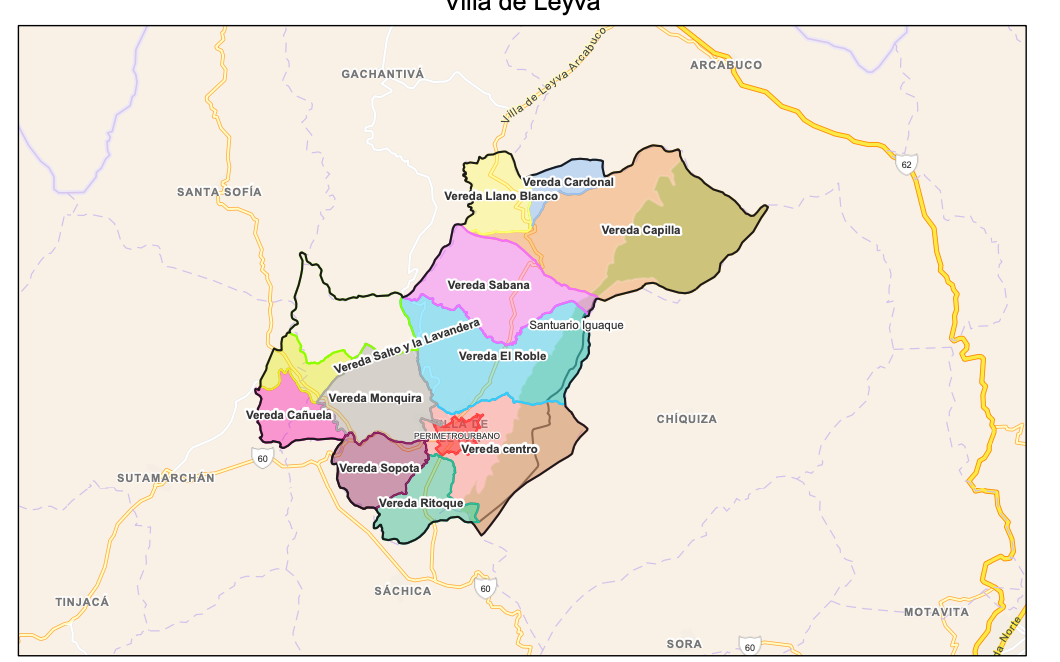 Fuente: Biblioteca Pública Municipal Camilo Torres – Edición PropiaEl Municipio de Villa de Leyva está ubicado en la Provincia de Ricaurte del Departamento de Boyacá, se encuentra sobre la Cordillera Oriental Colombiana, además está regado por tres ríos que colectan las aguas provenientes de los páramos de Gachaneque, Merchán - El Águila, Morro Negro e Iguaque. Los tres ejes fluviales son el Río Sutamarchán, Río Sáchica y Río Cane, con una amplia red de afluentes menores, que se unen formando el Río Moniquirá, a través del cual tributan sus aguas al Río Suárez. ​Los Límites del municipio de Villa de Leyva son:Limita al Norte con: municipios de Arcabuco y Gachantivá.​Limita al Sur con: municipio de Sáchica.Limita al Oriente con: municipio de Chíquiza.Limita al Occidente con: municipios de Santa Sofía y Sutamarchán.ANTECEDENTES HISTORICOS El 12 de junio de 1572, en el Valle de Zaquencipá al occidente del Departamento de Boyacá, el Capitán Don Hernán Suárez de Villalobos, por orden del Presidente del Nuevo Reino Don Andrés Díaz Venero de Leyva, fundó uno de los principales asentamientos muiscas, la Villa de Nuestra Señora de Santa María de Leyva, donde se ubicaba el principal observatorio astronómico. Sin embargo, ante la protesta de los caciques, doce años más tarde se trasladó la fundación de este Municipio al sitio donde actualmente está situado.Con la fundación de la villa se pretendía dar asiento permanente a algunos de los soldados participantes en la fracasada expedición que había partido de España, y cuya presencia, en Tunja y Vélez, “no era conveniente para la tranquilidad social”. En total los nuevos vecinos fundadores de Villa de Leyva sumaron 27 familias. El primer siglo de existencia de la ciudad se caracterizó por un apogeo económico y social. Marcada por la llegada de múltiples pobladores y el desarrollo de técnicas de cultivo y procesamiento del trigo, Villa de Leyva se convirtió en uno de los puntos comerciales más importantes del Nuevo Reino de Granada, razón por la cual mantenía un contacto frecuente con otras provincias de esa jurisdicción. Sin embargo, el agotamiento del suelo, una plaga desconocida y la incursión de trigos importados de Inglaterra que se vendían a menor precio ocasionaron el declive de esta próspera empresa, entre finales del siglo XVII y comienzos del XVIII3. La situación fue causando una paulatina migración, que implicó la reducción de pobladores de Villa de Leyva y opacó sus glorias anteriores. Sin embargo, el poblado conservó su relevancia en el contexto de la provincia de Tunja, en especial, como lugar de morada y retiro de antiguos capitanes de conquista.En los tiempos que siguieron a los levantamientos de 1810, en los cuales se establecieron juntas temporales de gobierno, que rápidamente tomaron un tono independentista, muchos pueblos subordinados se enfrentaron a las capitales de sus provincias con el ánimo de ganar autonomía frente a las oligarquías locales. Con conocimiento de esta situación, la estrategia política de la Junta Suprema de Santa Fe se centró en aceptar la adhesión de las ciudades secundarias, independientemente de las provincias a las cuales históricamente pertenecían. Esto generó un gran conflicto con las Provincias Unidas de la Nueva Granada, con capital en Tunja. En este contexto, el pueblo de Villa de Leyva se declaró independiente de las jurisdicciones de Tunja en junio de 1811 y respaldó el gobierno de corte centralista que proponía Antonio Nariño, presidente del Estado de Cundinamarca.En 1811, después de muchas fatigas y la creación de un movimiento revolucionario, el 5 de junio Villa de Leyva se declaró la independencia de las jurisdicciones de Tunja y "se respaldó al gobierno de corte centralista que proponía Antonio Nariño, presidente del Estado de Cundinamarca"​. Como consecuencia, el 4 de octubre se celebró el primer Congreso de las Provincias Unidas de la Nueva Granada, donde fue elegido Camilo Torres como presidente de la República Federal y se ordenó la ocupación militar de la ciudad y desde ahí se organizó el combate directo contra las fuerzas de Nariño. Este período de continuos enfrentamientos y hostilidades entre centralistas y federalistas se conoce como Patria Boba, que fue uno de los sucesos que debilitaron la consolidación temprana de la independencia neogranadina y favorecieron la llegada de Pablo Morillo para reconquistar el territorio.Posteriormente, después de las diversas luchas por la independencia y cuando ya había quedado establecida la Gran Colombia, Villa de Leyva fue la última morada de Antonio Nariño, quien, luego de una enfermedad, decidió trasladarse a un clima más favorable, por lo cual eligió esta ciudad como lugar de retiro. Allí, su salud finalmente se deterioró por causa de la tuberculosis y una bronconeumonía, que causaron su muerte el 13 de diciembre de 1823. La casa donde el prócer murió se transformó en un monumento histórico y, más recientemente, en un museo.A partir del siglo XX, Villa de Leyva ha recibido múltiples reconocimientos, por su historia y por el legado arquitectónico y urbano que la caracteriza. En 1954, con la expedición del Decreto 3641, el gobierno del general Gustavo Rojas Pinilla declaró el pueblo como monumento nacional, con lo cual se dictaron diversas disposiciones que buscaban su preservación. En esa misma línea, la proliferación de museos y la exaltación de los atractivos turísticos han consolidado su imagen de pueblo histórico. SITIOS DE INTERESPlaza Mayor: Totalmente empedrada y simétricamente trazada, con una extensión de 14.000 metros cuadrados, se destaca en el centro una Pila estilo mudéjar, en piedra labrada, que abasteció a la población de agua potable por más de cuatro centurias.Casa de Don Juan de Castellanos: Construida a principios del siglo XVII de arquitectura castellana. En la portada principal se encuentra una inscripción en latín, que traducida al español dice: “Dios conserve esta casa por mucho tiempo para que sirva de sufragio a favor de mi alma” en ella funciona actualmente la Alcaldía Municipal.La Arquería: Construida en 1602 por orden de Don Juan de Castellanos en los bajos de la que fue su casa. Consta de doce columnas en piedra labrada, con sus arcos dovelados en medio punto, actualmente funcionan almacenes de artesanías y restaurantes.La Iglesia Parroquial: Se termina su construcción en 1608, sobre los planos elaborados por el Arquitecto Juan Bautista Celuchini. Es notable su arquitectura castellana sus altares, cuadros y pila Bautismal.El Busto de Don Andrés Díaz Venero de Leyva: se encuentra en el atrio de la Iglesia Parroquial. Fue inaugurado con ocasión del IV centenario. Iglesia Nuestra Señora del Carmen: Conocida popularmente “Iglesia de Mamá Linda”, se levanto a mediados de 1850 en honor a la Virgen de Chiquinquirá, renovada milagrosamente también aquí en la Villa el 27 de Diciembre de 1836.Monasterio de las Carmelitas descalzas: Se fundo el 8 de abril de 1645 por cédula real de Felipe IV. Desde entonces las monjas han vivido permanentemente en clausura dedicadas por entero a la oración y al trabajo manual. La Casa del Cabildo: Allí funcionó la prefectura, el juzgado, la cárcel y desde 1.966, una Placa recuerda a los próceres fusilados en 1816 durante la Independencia Nacional. Actualmente funciona el Banco popular Casa de José María Vargas Vila: Nació en Bogotá en el año de 1.860, y desde 1.885 se radicó en Villa de Leyva , escribió tres de sus obras en este lugar: “Aura o las Violetas”, ”El Maestro de Escuela” y “Pinceladas y Siluetas”, los únicos que escribió en su patria, contigua a la casa Museo del maestro Acuña.Casa del Primer Congreso de la Provincias Unidas: El 4 de Octubre de 1812 se instalo con asistencia de Diputados por Antioquia, Cartagena, Casanare, Popayán, Pamplona, Cundinamarca y Tunja, donde fue elegido como presidente el Doctor Camilo Torres.Jardín de los Próceres Comunica el patio de la Casa del primer Congreso con la Real fabrica de Licores, restaurado por el Maestro acuña, existen medallones en alto relieve que representan personajes de épocas pretéritas vinculadas a Villa de Leyva, actualmente funciona el jardín de los pintores todos los fines de semana, con exposiciones de pinturas al óleo. Real Fabrica de Licores o Destilaciones: Fue la primera que se fundo en el país. En el año de 1786 su administrador, Juan Esteban Ricaurte, padre del héroe de San Mateo. Durante la época de la Colonia abastecía de licores a toda la comarca.Casa del Fundador: Llamada así por creerse que en ella vivió el Capitán Hernán Suárez de Villalobos, fue mansión de Jorge Lozano de Peralta primer Márquez de la inquisición y celebre en la revolución del Socorro. Actualmente en el primer piso funciona el Restaurante la real Audiencia. Quinta de los Virreyes: Fue la casa de veraneo de los Virreyes y oradores de la época en 1810, allí vivieron las hermanas del Virrey Amar y Borbón.Molino de la Mesopotamia: Destinado originalmente a molino de trigo, fue construido por el español Pedro Gómez en 1568, antes de la fundación de Villa de Leyva, actualmente funciona como hotel. 
Museos Casa- Museo del Maestro acuña: Presenta colección de cuadros al óleo y acrílico, dibujos en carboncillos, esculturas en ferro, murales, acrílicos, tapices indígenas con temas referentes a Fundación de la heráldica Española y a la simbología Muisca. Museo Prehistórico: Se encuentran cuadros al acrílico sobre la creación del planeta, la formación de la vida; el paso del hombre a América; El hombre de Cromañón, árbol Genealógico. Casa Museo de Don Antonio Nariño: Casa donde murió Don Antonio Nariño y Álvarez, precursor de los derechos del Hombre el 13 de Diciembre de 1823. Museo del Carmen fue fundado en 1971 por los Padres Carmelitas, en el se exhiben más de un centenar de obras que datan de los siglos XVII al XX.Casa Museo de Antonio Ricaurte: El 10 de junio de 1786, nace en esta casa Antonio Clemente José María Bernabé Ricaurte y Lozano, quien dio al continente americano la más alta nota de heroísmo en la lucha por la libertad de los pueblos. La FAC (Fuerza Aérea Colombiana) adquirió el inmueble en 1970 e instaló en él un Museo Militar en honor a quien consideran su patrono.Museo Paleontológico: Original construcción del Molino de la Osada, situado a un Kilómetro de distancia de la población por la vía a Arcabuco. Se encuentra diversa clasificación de Fósiles (Plesiosaurio, Angiespermas, Amonitas).
Claustros 
Convento San Agustín: Fundado por el Padre Vicente de Requexada, capellán de la expedición del alemán Nicolás de Federmany encomendero del valle de Saquenzipa hacia el año de 1580. Actualmente funciona el Instituto Alexander Von Humboldt.Claustro San Francisco: Convento Franciscano fundado en 1614 y abandonado por sus moradores en 1821. Restaurado en 1969, Funcionó como hotel, luego como centro, de estudios ecológicos “Colegio Verde”. Hoy se encuentra en restauración, actualmente funciona la Biblioteca.DEMOGRAFIADe acuerdo al DANE, en 2020 la población del municipio de Villa de Leyva ascendió a de 16.973 habitantes, de los cuales el 51.1% son mujeres y 48.9% son hombres, es decir 8.668 y 8.305 respectivamente. A su vez, la población se encuentra mayoritariamente en el área rural, perteneciendo a esta el 50.7% de los habitantes y el 49.3% al área urbana.Gráfico 1.Pirámide poblacional Municipio de Villa de Leyva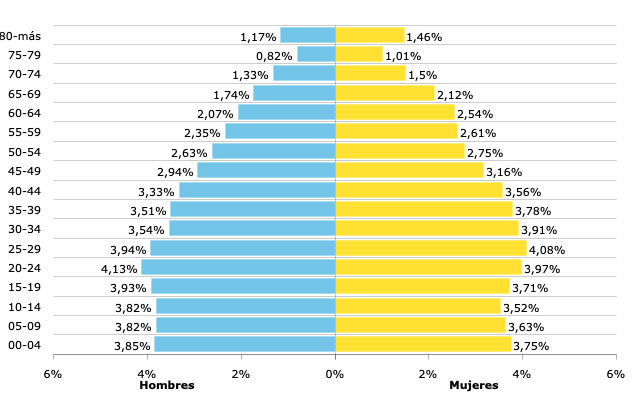 Fuente: DANE - Censo Nacional de Población y Vivienda - 2020Ahora bien, de acuerdo a su pirámide poblacional, la mayor población masculina se encuentra en un rango de edad de 20 a 24 años y por su parte, la mayor población femenina se encuentra entre los 25 a 29 años. ECONOMIAEl sector terciario se convierte en el principal renglón económico del municipio de Villa de Ley, pues su ubicación geográfica y los distintos atractivos naturales, culturales y gastronómicos han permitido la consolidación de una gran oferta turística, siendo uno de los principales destinos turísticosDe igual manera, la agricultura ocupa un lugar sobresaliente en la economía, destacándose los cultivos de olivo, así como también plantaciones de naranjas, chirimoyas, limas, aguacates, granadas, peras, manzanas, pomarrosas y brevas, los cuales son comercializados en Tunja, Moniquira y Chiquinquira. Así mismo, existen minas de oro, plata, plomo, má​rmol, yeso, cobre, asfalto, azufre y nitro.  ​A continuación, en el grafico 2 se evidencia el porcentaje del valor agregado por actividades económicas, destacándose mayoritariamente el sector terciario correspondiente a servicios de turismo y comercio, seguido por el sector primario, en razón a la agricultura y ganadería y, por ultimo el sector secundario de la económica. Gráfico 2.Porcentaje del valor agregado por actividades económicas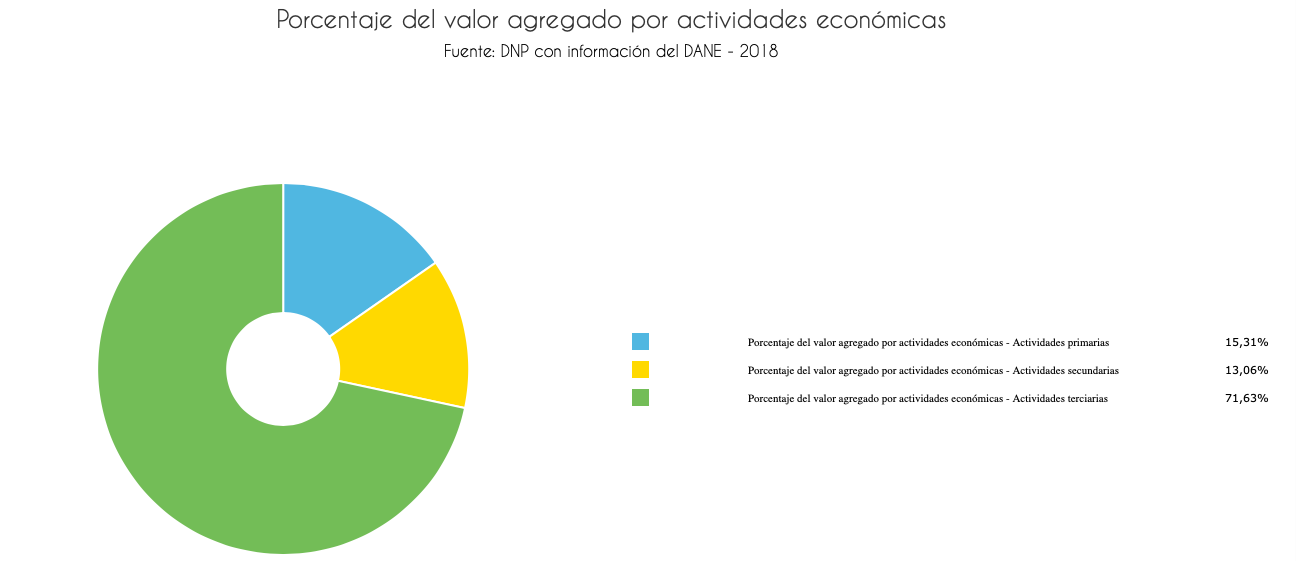 Fuente: DNP con información del DANE - 2018IMPACTO FISCALDada la obligación del Estado de destinar recursos necesarios para la salvaguarda del patrimonio y la promoción de la cultura, cabe mencionar que una vez promulgada la ley, el Gobierno deberá promover su ejercicio y cumplimiento. Además la Corte Constitucional, en Sentencia C-502 de 2007 puntualizo que el impacto fiscal de las normas no puede convertirse en óbice y barrera para que las corporaciones públicas ejerzan su función legislativa y normativa” “En la realidad, aceptar que las condiciones establecidas en el artículo 7° de la Ley 819 de 2003 constituyen un requisito de trámite que le incumbe cumplir única y exclusivamente al Congreso, reduce desproporcionadamente la capacidad de iniciativa legislativa que reside en el Congreso de la República, con lo cual se vulnera el principio de separación de las Ramas del Poder Público, en la medida en que se lesiona seriamente la autonomía del Legislativo. Precisamente, los obstáculos casi insuperables que se generarían para la actividad legislativa del Congreso de la República conducirían a concederle una forma de poder de veto al Ministro de Hacienda sobre las iniciativas de ley en el Parlamento. Es decir, el mencionado artículo debe interpretarse en el sentido de que su fin es obtener que las leyes que se dicten tengan en cuenta las realidades macroeconómicas, pero sin crear barreras insalvables en el ejercicio de la función legislativa ni crear un poder de veto legislativo en cabeza del Ministro de Hacienda.” De igual manera, en varias ocasiones la Corte ha mencionado que si bien compete a los miembros del Congreso la responsabilidad de estimar y tomar en cuenta el esfuerzo fiscal que el proyecto puede implicar para el erario público, es el Poder Ejecutivo, el que dispone de los elementos técnicos necesarios para valorar correctamente ese impacto, y a partir de ello, llegado el caso, demostrar a los miembros del órgano legislativo la inviabilidad financiera de la propuesta que se esta tramitando, sin embargo ello no constituye razón suficiente para tener por incumplido el indicado requisito, en caso de que las cámaras finalmente decidan aprobar la iniciativa cuestionada. Teniendo en cuenta lo anterior, y dada la obligación del Estado de velar por el interés general, así como de promover la autonomía de las entidades territoriales, es relevante mencionar que, una vez promulgada la Ley, el Gobierno deberá promover su ejercicio y cumplimiento. Además, cabe mencionar el pronunciamiento de la Corte Constitucional, en la cual señala en la Sentencia C-490 de 2011: “El mandato de adecuación entre la justificación de los proyectos de ley y la planeación de la política económica, empero, no puede comprenderse como un requisito de trámite para la aprobación de las iniciativas legislativas, cuyo cumplimiento recaiga exclusivamente en el Congreso. Ello en tanto (i) el Congreso carece de las instancias de evaluación técnica para determinar el impacto fiscal de cada proyecto, la determinación de las fuentes adicionales de financiación y la compatibilidad con el marco fiscal de mediano plazo; y (ii) aceptar una interpretación de esta naturaleza constituiría una carga irrazonable para el Legislador y otorgaría un poder correlativo de veto al Ejecutivo, a través del Ministerio de Hacienda, respecto de la competencia del Congreso para hacer las leyes. Un poder de este carácter, que involucra una barrera en la función constitucional de producción normativa, se muestra incompatible con el balance entre los poderes públicos y el principio democrático. La exigencia de la norma orgánica, a su vez, presupone que la previsión en cuestión debe contener un mandato imperativo de gasto público.”RELACIÓN DE POSIBLES CONFLICTOS DE INTERÉSDe conformidad con lo establecido en el artículo 3° de la Ley 2003 del 19 de noviembre de 2019, que modifica el artículo 291 de la Ley 5ª de 1992, estableciendo la obligación del ponente del proyecto de presentar la descripción de las posibles circunstancias o eventos que podrán generar un conflicto de interés para la discusión y votación del proyecto, frente al presente proyecto, se considera que no genera conflictos de interés, toda vez que la Iniciativa busca asociar a la Nación a la conmemoración de los 450 años de fundación del municipio de Villa de Leyva, departamento de Boyacá. No obstante, se recuerda que lo anterior no exime del deber del Congresista de identificar las causales que puedan generar conflictos de interés.En virtud de lo expresado anteriormente, ponemos a consideración del Congreso de la República el presente proyecto de ley “Por medio de la cual la nación se vincula a la conmemoración de los 450 años de fundación del municipio de Villa de Leyva en el departamento de Boyacá, rinde homenaje a sus habitantes y se dictan otras disposiciones”, esperando contar con su aprobación.De los Honorables Congresistas, WILMER LEAL PÉREZRepresentante a la Cámara por Boyacá.Partido Alianza VerdeEDWIN FABIAN ORDUZ DIAZRepresentante a la Cámara por Boyacá.Partido Alianza VerdeAIDA AVELLA ESQUIVELSenadora de la RepúblicaCoalición Decentes-Unión PatrióticaJORGE EDUARDO LONDOÑO USenador de la RepúblicaPartido Alianza VerdeCESAR A PACHÓN ACHURY Representante a la Cámara Partido MAIS RODRIGO ROJAS LARARepresentante a la CámaraPartido LiberalSANDRA LILIANA ORTIZ NOVASenadora de la RepúblicaPartido Alianza VerdeWILMER LEAL PÉREZRepresentante a la Cámara por Boyacá.Partido Alianza VerdeEDWIN FABIAN ORDUZ DIAZRepresentante a la Cámara por Boyacá.Partido Alianza VerdeAIDA AVELLA ESQUIVELSenadora de la RepúblicaCoalición Decentes-Unión PatrióticaJORGE EDUARDO LONDOÑO USenador de la RepúblicaPartido Alianza VerdeCESAR A PACHÓN ACHURY Representante a la Cámara Partido MAIS RODRIGO ROJAS LARARepresentante a la CámaraPartido LiberalSANDRA LILIANA ORTIZ NOVASenadora de la RepúblicaPartido Alianza VerdeWILMER LEAL PÉREZRepresentante a la Cámara por Boyacá.Partido Alianza VerdeEDWIN FABIAN ORDUZ DIAZRepresentante a la Cámara por Boyacá.Partido Alianza VerdeAIDA AVELLA ESQUIVELSenadora de la RepúblicaCoalición Decentes-Unión PatrióticaJORGE EDUARDO LONDOÑO USenador de la RepúblicaPartido Alianza VerdeCESAR A PACHÓN ACHURY Representante a la Cámara Partido MAIS RODRIGO ROJAS LARARepresentante a la CámaraPartido LiberalSANDRA LILIANA ORTIZ NOVASenadora de la RepúblicaPartido Alianza Verde